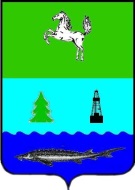 АДМИНИСТРАЦИЯ ПАРАБЕЛЬСКОГО РАЙОНАПОСТАНОВЛЕНИЕ02.10.2019				               	  		                                               №  529 аВ соответствии с Земельным кодексом Российской Федерации, Федеральным законом от 06.10.2003 № 131-ФЗ "Об общих принципах организации местного самоуправления в Российской Федерации", Законом Томской области от 09.07.2015 N 100-ОЗ "О земельных отношениях в Томской области", в целях своевременного информирования населения о порядке получения земельных участков на территории Парабельского района, ПОСТАНОВЛЯЮ:1. Утвердить Порядок размещения (опубликования) информации о предоставлении земельных участков для всех категорий населения в средствах массовой информации, на официальном сайте органа местного самоуправления.2. Постановление вступает в силу со дня его официального опубликования.3. Опубликовать постановление в газете "Нарымский вестник" и разместить на официальном сайте Администрации Парабельского района.4. Контроль за исполнением  возложить на Первого заместителя главы района Рязанову Е.А.Глава района						                                           	            А.Л. КарловПриложение к постановлению Администрации Парабельского района                                                                                                             от 02.10.2019 № 529аПорядокразмещения (опубликования) информации о предоставлении земельных участков для всех категорий населения в средствах массовой информации, на официальном сайте органа местного самоуправления1. Настоящий Порядок размещения (опубликования) информации о предоставлении земельных участков для всех категорий населения в средствах массовой информации, на официальном сайте органа местного самоуправления (далее – Порядок), разработан в соответствии с Земельным кодексом Российской Федерации, Федеральным законом от 06.10.2003 № 131-ФЗ "Об общих принципах организации местного самоуправления в Российской Федерации", Законом Томской области от 09.07.2015 N 100-ОЗ "О земельных отношениях в Томской области", Законом Томской области от 11.11.2015 N 169-ОЗ "О порядке бесплатного предоставления в собственность отдельным категориям граждан земельных участков для целей, не связанных со строительством".2. Настоящий Порядок устанавливает порядок размещения (опубликования) в информационно-телекоммуникационной сети "Интернет» в средствах массовой информации сведений  о предоставлении земельных участков для всех категорий населения (Извещения).3. Уполномоченным органом, осуществляющим размещение (опубликование) Извещения является Комитет по управлению муниципальным имуществом Администрации Парабельского района.4. Извещение размещается (опубликовывается) на официальном сайте Администрации Парабельского района в информационно-телекоммуникационной сети "Интернет" (http://www.parabel.tomsk.ru в разделе "Землеустройство"/"Информация"), в районной газете «Нарымский вестник».5. Подлежат размещению (опубликованию) следующие Извещения:-  Информация о местоположении и общем количестве земельных участков, планируемых к предоставлению в очередном  году гражданам, имеющим согласно законодательству право на внеочередное или первоочередное получение земельных участков для индивидуального жилищного строительства и дачного, а также гражданам из числа категорий, перечисленных в части 1 статьи 7 Законом Томской области от 09.07.2015 N 100-ОЗ "О земельных отношениях в Томской области", имеющим право на получение земельных участков для индивидуального жилищного строительства с последующим предоставлением в собственность бесплатно;-   Информация о земельных участках, выставленных на торги;-   Информация о свободных земельных участках;-  Информация о земельных участках, на которые поступили заявления  о предварительном согласовании предоставления земельного участка;-  Информация  о предоставлении земельного участка для индивидуального жилищного строительства, ведения личного подсобного хозяйства в границах населенного пункта, садоводства, заявления гражданина или крестьянского (фермерского) хозяйства о предварительном согласовании предоставления земельного участка или о предоставлении земельного участка для осуществления крестьянским (фермерским) хозяйством его деятельности;-  Информация о приеме обращений в связи с принятием заявления о предоставлении земельного участка, поданного в соответствии со статьями 8, 9, 9.1 Закона Томской области от 11.11.2015 N 169-ОЗ "О порядке бесплатного предоставления в собственность отдельным категориям граждан земельных участков для целей, не связанных со строительством".6. Извещения подлежат размещению (опубликованию) в следующие сроки:- Информацию, указанную в абзаце первом п. 5 настоящего Порядка – не позднее 20 декабря текущего года;- Информацию, указанную в абзаце втором п. 5 настоящего Порядка - по мере выставления земельных участков на торги (не менее 30 дней до проведения аукциона);- Информацию, указанную в абзаце третьем п. 5 настоящего Порядка, в срок, не превышающий тридцати дней с даты оформления земельного участка в собственность муниципального образования «Парабельский район»;- Информацию, указанную в абзацах четвертом и пятом п. 5 настоящего Порядка в срок, не превышающий тридцати дней;- Информацию, указанную в абзаце шестом п. 5 настоящего Порядка в семидневный срок со дня регистрации заявления о предоставлении земельного участка, поданного в соответствии со статьями 8, 9 Закона Томской области от 11.11.2015 N 169-ОЗ "О порядке бесплатного предоставления в собственность отдельным категориям граждан земельных участков для целей, не связанных со строительством" и в десятидневный срок со дня регистрации заявления о предоставлении земельного участка, поданного в соответствии со статьей 9.1 настоящего закона.Заместитель Главы района – Управляющий делами                                                                                              А.А. КостаревОб утверждении Порядка размещения (опубликования) информации о предоставлении земельных участков для всех категорий населения в средствах массовой информации, на официальном сайте органа местного самоуправления